ISTITUTO COMPRENSIVO STATALE  “ALDO MORO”Scuola Infanzia, Primaria e S.S.1°gradoVia R. Viviani n° 2 Maddaloni, CE – tel. 0823/ 435949 –  fax 0823/ 402625 – C.F. 93086020612PEC: ceic8av00r@pec.istruzione.it       e-mail:ceic8av00r@istruzione.it  sito web :www.aldomoromaddaloni.edu.it	Il referente avrà cura di compilare le apposite circolari di convocazione, previo accordo informale con i componenti della commissione, ed inviarla alla DS una settimana prima della data prestabilita;stilare il verbale di ogni riunione ed inviarlo al referente per l’archivio digitale;compilare la relazione intermedia e finale del lavoro svolto.Maddaloni,                                                                                                                La Commissione   ________________ Il Referente   ___________________________I. C. S.ALDO MORO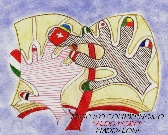 Ministero dell’Istruzione e del merito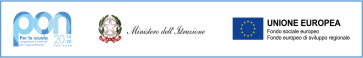 Unione Europea Fondi Strutturali 2014-2020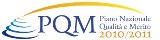 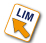 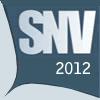 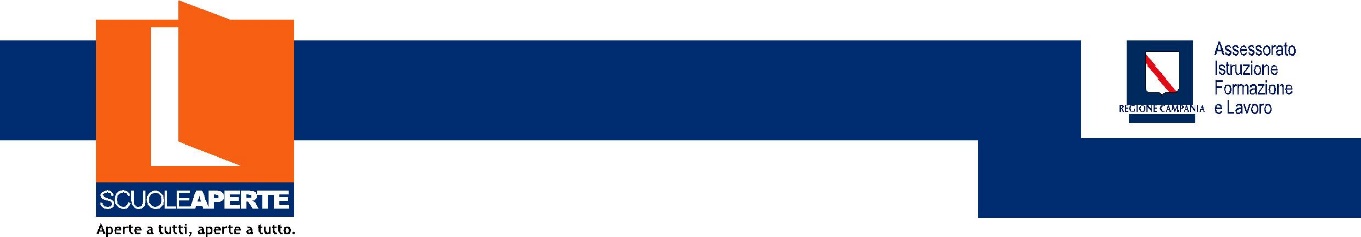 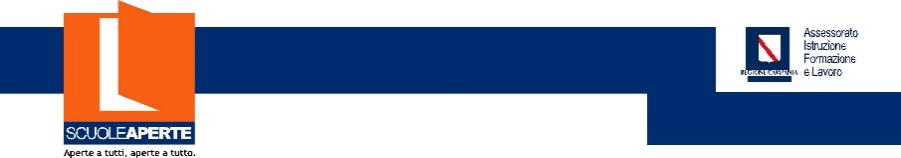 PROGETTO COMMISSIONE   □REFERENTE                        □Denominazione della Commissione/ IncaricoReferente responsabileRisorse umane coinvolteObiettivi specificiRisultato finale attesoAzioni e fasi di lavoro (indicare ipotesi calendario annuale delle riunioni e odg)PRIMO QUADRIMESTRE1^ …………………..2^……………………..Azioni e fasi di lavoro (indicare ipotesi calendario annuale delle riunioni e odg)SECONDO QUADRIMESTRE3^………………………4 ^……………………………Modalità organizzativeModalità di verifica/valutazione dei risultati ottenuti